  PRIMORSKO-GORANSKA ŽUPANIJA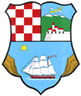 Osnovna škola “Jelenje-Dražice”, 51218 Dražice, Školska 53Odluka s 24. e-sjednice Školskog odbora od 29.03.2018.godineDNEVNI RED:Sklapanje ugovora o radu do 60 dana odnosno do ishodovanja suglasnosti ili njegove uskrate resornog Ministarstva za zapošljavanje novog djelatnika na radnom mjestu domar – ložač, na neodređeno puno radno vrijeme, s radnikom N.J. danom isteka prethodnog ugovora.Ad 1.OdlukaDaje se ravnateljici prethodna suglasnost Školskog odbora za zasnivanje radnog odnosa s radnikom N.J. do 60 dana tj. do ishodovanja suglasnosti resornog Ministarstva ili njegove uskrate.KLASA:003-05/18-02/2URBROJ:2170-55-04-18-2